QSF18 Post Test FeedbackEase of understanding and completing surveys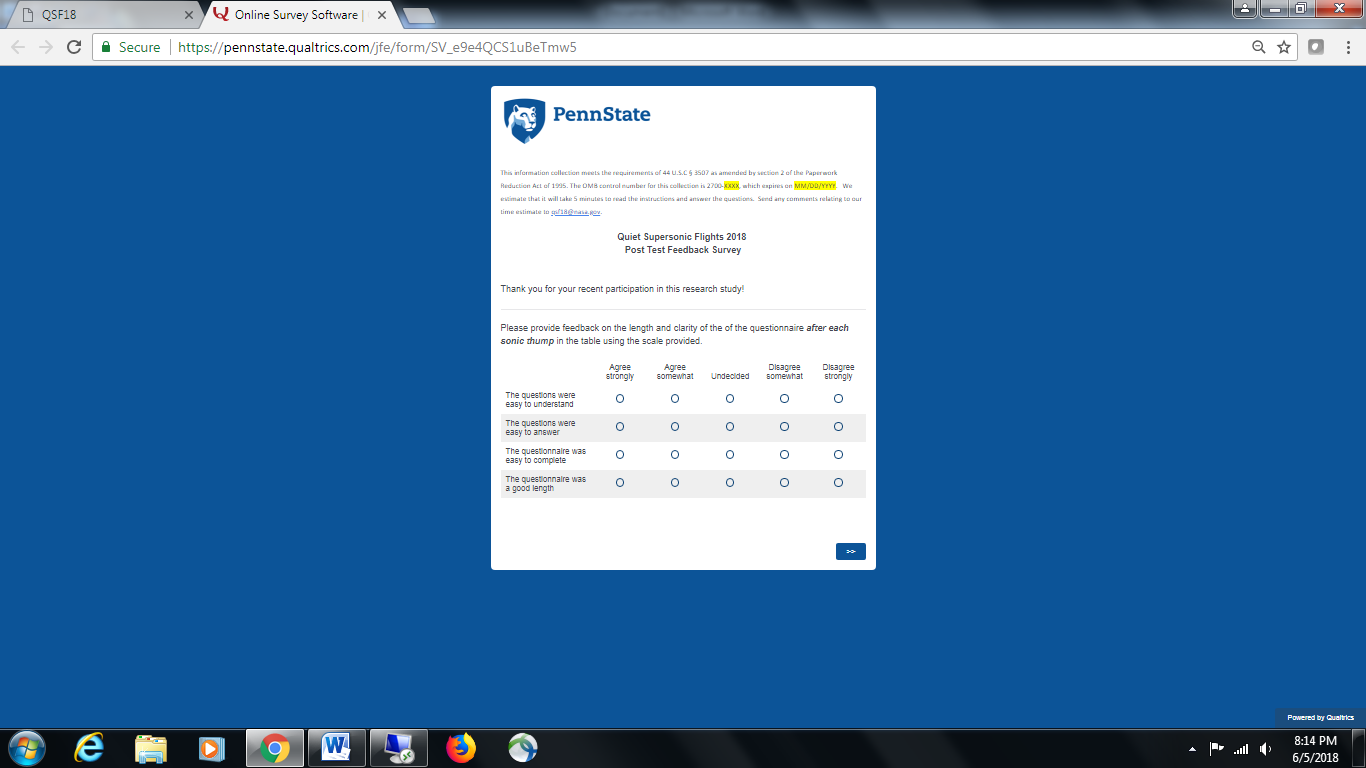 Clarity of Daily Summary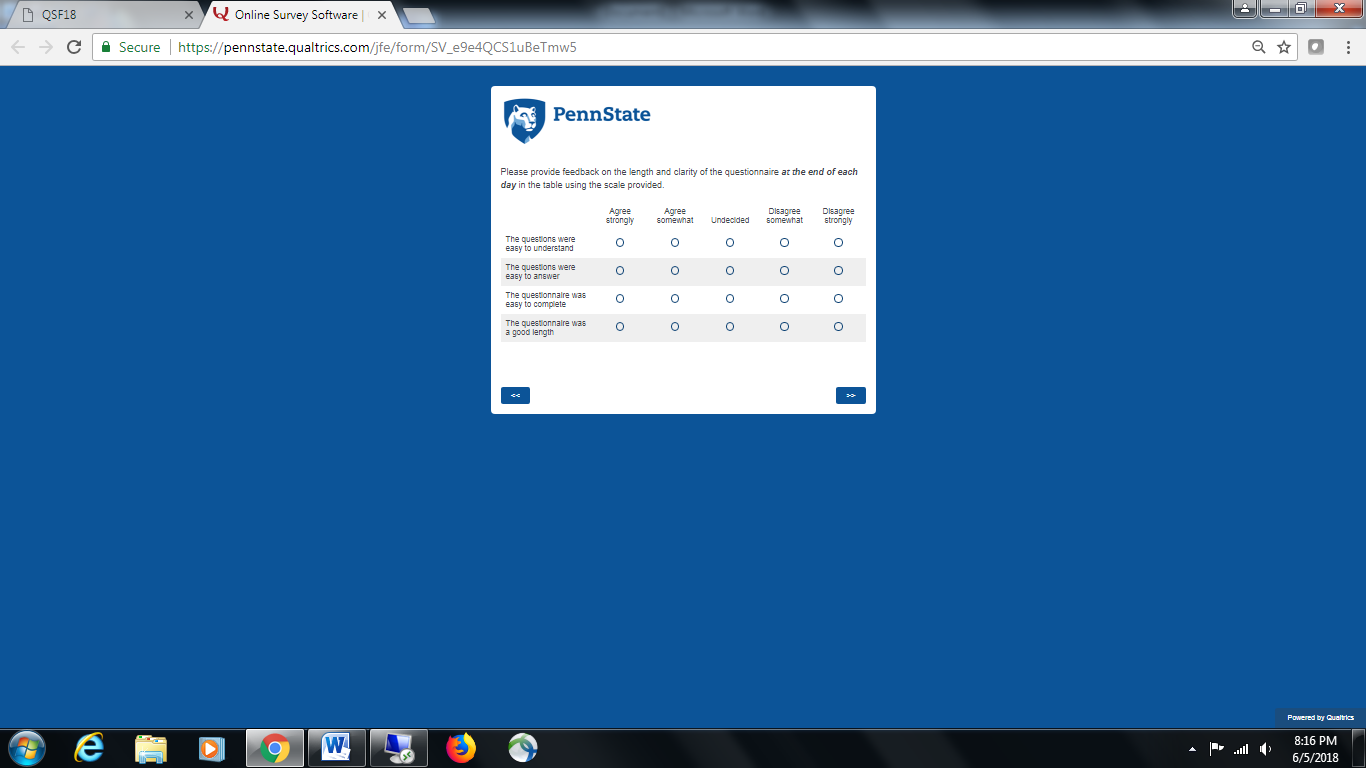 Ease of using Geo-location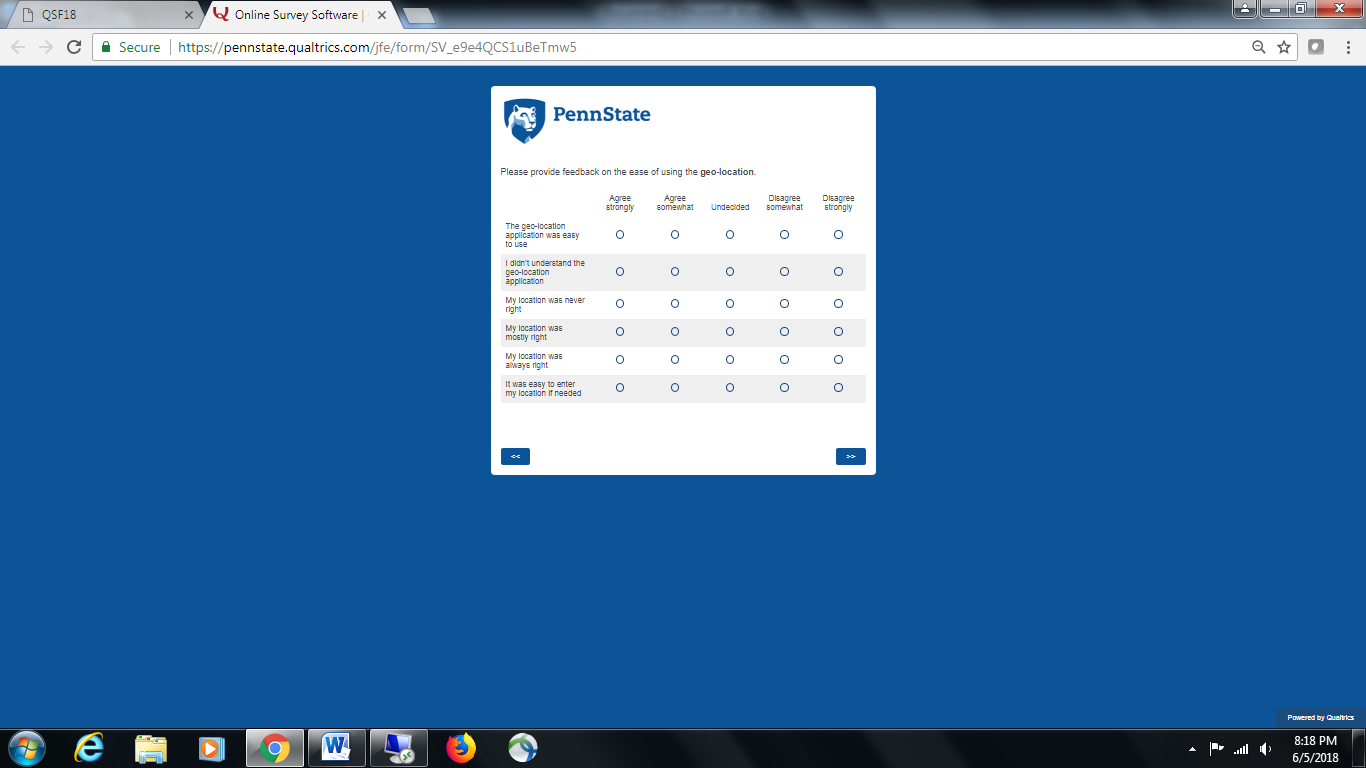 Helpfulness of Reminders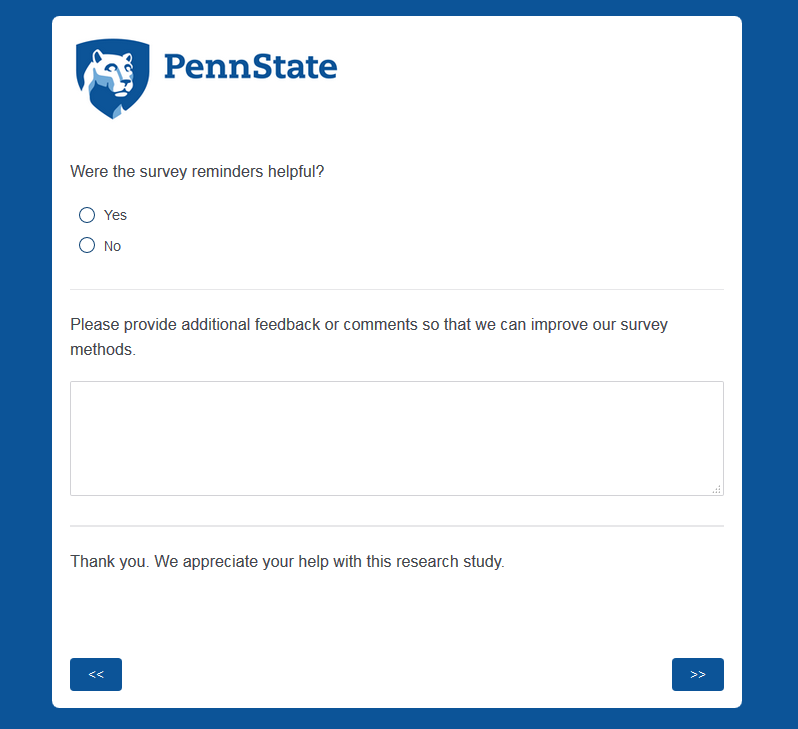 End of Survey Thank You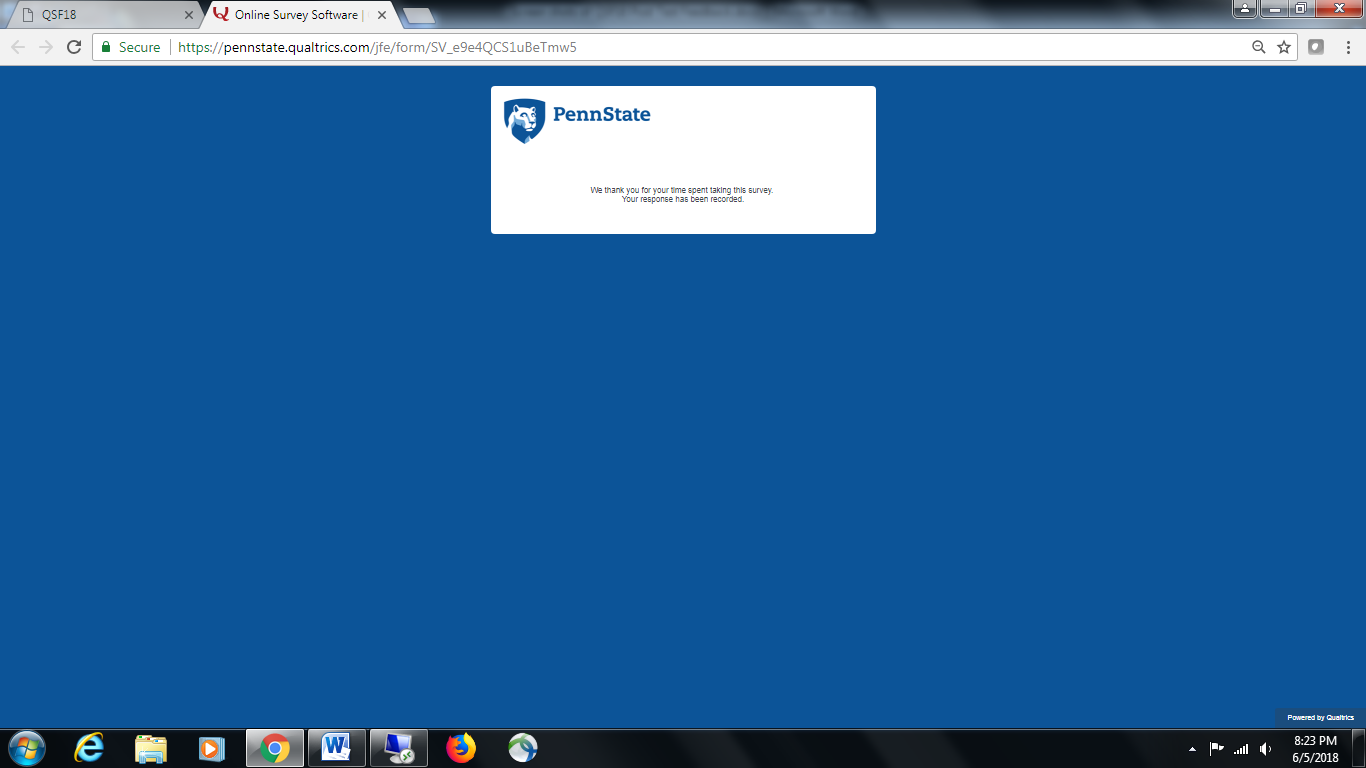 